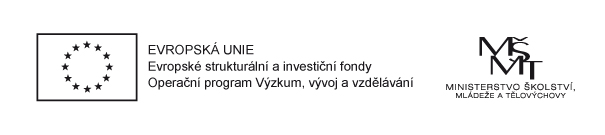 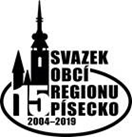 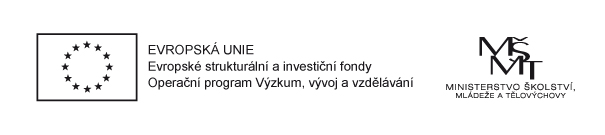 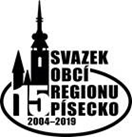 PROJEKT „MÍSTNÍ AKČNÍ PLÁN ROZVOJE VZDĚLÁVÁNÍ NA PÍSECKU IIReg.č. CZ.02.3.68/0.0/0.0/17_047/0008590Pozvánka na výjezdní setkání ředitelů a analytiků ZŠPenzion U černého čápa, Horní Lhota u Jindřichova Hradce http://www.penzionucernehocapa.cz/Dobrý den, paní ředitelko, pane řediteli,dovolujeme si Vás pozvat na výjezdní setkání ředitelů a analytiků základních škol MAP II Písecko. Každé škole nabízíme vyslat dva zástupce. Doprava je pro všechny zajištěna autobusem. Zasíláme časový harmonogram a naplánované aktivity. Těšíme se na Vaši účast.Termín: 16. – 17. 10. 201916.10. 2019 8:00      odjezd z Písku 9:30 –  10:00   coffee break10:00 – 12:30  1.část semináře na téma Tvorba strategického plánu školy – Mgr. František Eliáš12:30 – 13:30   oběd13:30 – 17:00   2.část semináře17:00 – 18:30   ubytování, relaxace18:30 – 23:00   večeře, večerní program 17.10.2019 8:00 –   9:00    snídaně 9:00 –   12:00  jednání pracovní skupiny ZŠ k aktualizaci strategického dokumentu MAP II12:00 – 13:00   oběd14:00 – 15:00   návštěva ZŠ na Třeboňsku16:00                 příjezd do PískuMožnost změn vyhrazena. Za realizační tým MAP II    Mgr. Jitka SoldátováSvazek obcí regionu Písecko